Liberty Center Baseball Schedule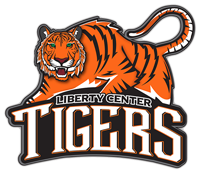 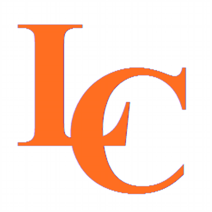 *Denotes ScrimmageHome Games in BOLDDATEOPPONENTLOCATIONTIME3/26/22North Central (DH)Away10:003/29/22EdgertonHome5:004/1/22BowsherAway5:004/2/22NapoleonHome11:004/5/22OtsegoHome5:004/7/22LakeAway5:004/8/22GenoaAway5:004/9/22Antwerp (DH)Home10:004/11/22Patrick HenryAway5:004/14/22BryanHome5:004/16/22TinoraAway1:004/18/22EvergreenAway5:004/21/22SwantonHome5:004/22/22MontpelierAway5:004/23/22HilltopAway11:004/25/22ArchboldHome5:004/26/22SpringfieldHome5:004/28/22WauseonHome5:005/2/22DeltaAway5:005/3/22Van BurenHome5:005/5/22FairviewAway5:005/7/22Toledo Christian (DH)Away11:005/13/22HolgateAway5:00 